2023 Cohort GaTAPP Application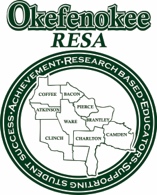 All sections must be complete for your application to be considered.Section 1: Applicant InformationLegal Name (as appears on Driver’s License) _____________________________________________SSN: _____________________          Certificate #: ____________________      Date of Birth: ___/___/____Address: ___________________________________________________________________________City:						State:				Zip:				Phone:	(H):							(C):						School Email Address:										Alternate Email Address: ________________________________________________________* Hispanic or Latino: Y/N* If No: Race (Please Circle)Black or African American/ American Indian or Alaska Native/ Asian/ Native Hawaiian or Other Pacific/ White* Gender:   ________* Answering these questions is optional. ––––––––––––––––––––––––––––––––––––––––––––––––––––––––––––––––––––––––––––Section 2: Degree Information: Complete a section for each degree you completed. Official transcripts must be received from every college/university you attended. Example: Degree 1: Bachelor of Science               Major: Early Childhood Ed.                   GPA: 3.2             Institution: Valdosta State              Institution City and State: Valdosta, GADate degree awarded:  June 26, 2009Degree #1: (Associate of Arts, Bachelor of Science, etc) _____________________ Major: _____________________ GPA: ________ Institution________________________ Institution City and State ______________________Date degree awarded: _______________________________Degree #2: (Associate of Arts, Bachelor of Science, etc)  ______________________ Major: _____________________ GPA: _________ Institution________________________ Institution City and State _____________________Date degree awarded: _______________________________Degree #3: (Associate of Arts, Bachelor of Science, etc) ______________________ Major: _____________________ GPA: _________Institution________________________ Institution City and State______________________Date degree awarded: _______________________________(Use additional sheets if additional degrees)	Section 3: Employment InformationSystem hired by: __________________________ School teaching in: ________________________________Grade Level(s) Teaching: ________________________________________Subjects Teaching (if Middle Grades or Secondary): ____________________________________–––––––––––––––––––––––––––––––––––––––––––––––––––––––––––––––––––––Section 4: Certification InformationGaPSC requires all GaTAPP candidates (except SpEd Consultative candidates) to demonstrate content knowledge prior to program admission. See the document “Demonstration of Content Knowledge Options for Program Admission” to determine the options for your certification area. Circle certification sought:Elementary Education (P-5)Middle Grades Language Arts (4 – 8)Middle Grades Reading (4-8)Middle Grades Math (4-8)Middle Grades Science (4-8)Middle Grades Social Studies (4-8)Secondary Language Arts (6-12)Secondary Mathematics (6-12)Secondary Science (6-12)Political Science (6-12)History (6-12)Geography (6-12)Economics (6-12)Business (6-12)SpEd Consultative (coteaching) (P-12)SpEd: Self-Contained Physical Education (P-12)HealthMusic (P-12)Art (P-12)* SpEd General Curriculum/Elementary Ed (P-5)Other, specify: ____________________* Note: We do not recommend the SpEd General Curriculum/Elementary Ed certification route. We recommend completing the Elementary Education certification and testing into SpEd. If you are interested in the SpEd Gen Curriculum/Elementary Ed certification route, please contact Rhonda Gatewood (rgatewood@okresa.org) prior to application. –––––––––––––––––––––––––––––––––––––––––––––––––––––––––––––––––––––Section 5: Other Admission RequirementsGeorgia Educator Ethics Assessment (GACE):_________Date Passed You must submit the Certificate of Completion as part of your application. Have you ever:If you answered ‘YES’ to any of the “have you ever” questions, you MUST attach an explanation and supporting documents. If you fail to complete ALL sections of this application, your application package will not be processed.In 200-300 words, explain why decided to become a teacher. (You may include a separate document instead)._____________________________________________________________________________________________________________________________________________________________________________________________________________________________________________________________________________________________________________________________________________________________________________________________________________________________________________________________________________________________________________________________________________________________________________________________________________________________________________________________________________________________________________________________________________________________________________________________________________________________________________________________________________________________________________________________________________________________________________________________________________________________________________________________________________________________________________________________________________________________________________________________________________________________________________________________________________________________BY SIGNING THIS APPLICATION, I ACKNOWLEDGE THAT ALL INFORMATION CONTAINED IN THIS APPLICATION IS VERIFIED AND TRUE. ___________________________________				_____________________Applicant’s Legal Signature							DateAre you legally authorized to work in the U.S. on a full-time basis?YES______ NO______Been dismissed from employment?YES______ NO______Had credentials denied, revoked or suspended in any state?YES______ NO______Received an unsatisfactory performance evaluation from an Employer?YES______ NO______Been placed on disciplinary probation or been suspended from any position?YES______ NO______Been or are you now under investigation for unethical conduct?YES______ NO______Been convicted of a felony, misdemeanor or pled nolo contender, or are you now under investigation for violation of any such offense? (You must include ANY offense for which a fine of $100 or more was imposed. Do not include any offense that occurred before your 18th birthday.)YES______ NO______